Выкопировка из правил землепользования и застройки Кааламского сельского поселения (карта градостроительного зонирования территории п. Кааламо, п. Кекоселькя, п. Ханнуккаланмяки)Существующее состояние: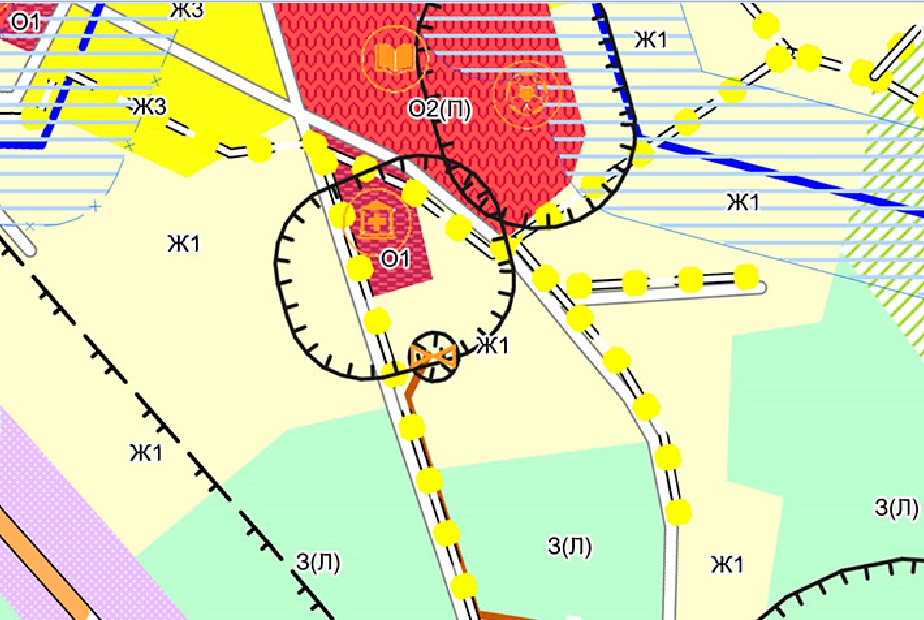 Планируемые изменения: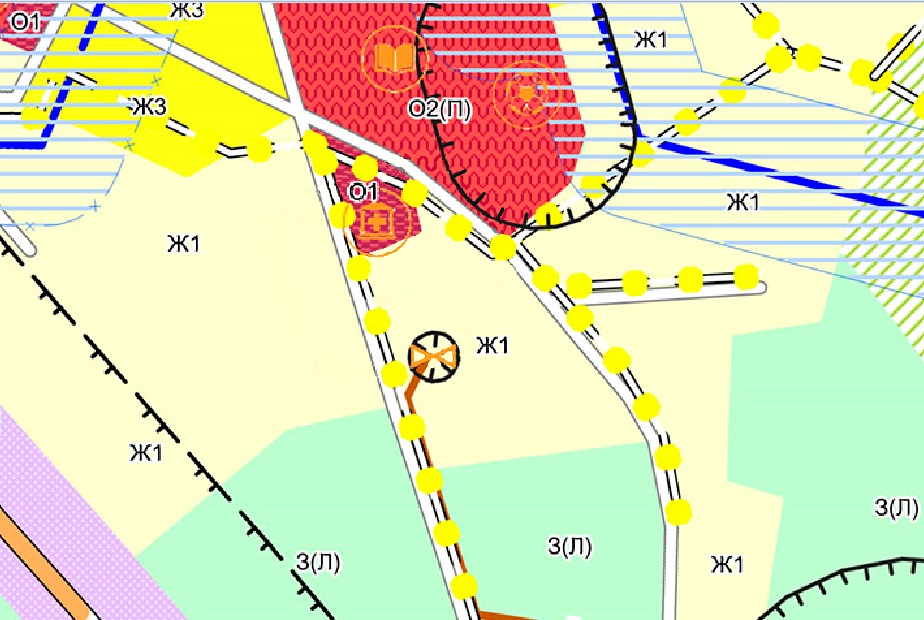 	- часть территориальной зоны, в которую вносятся изменения.